AMIT 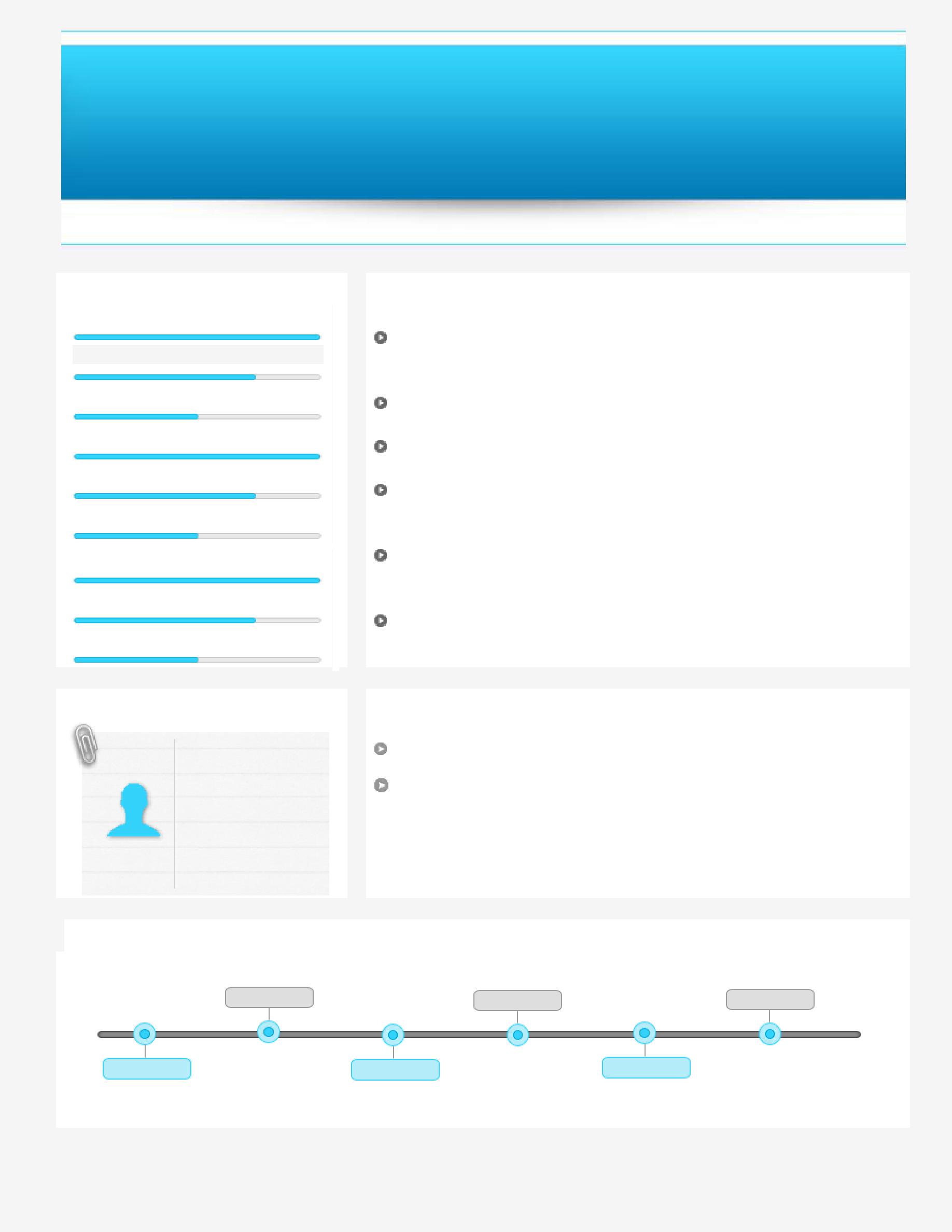 AMIT.331371@2freemail.com ~ Senior Level Assignments ~~ Restaurant Operations ~Key Skills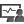 Restaurant OperationsCustomer Relationship Management P & L Management Business DevelopmentCost ControlFacilities ManagementPerformance ManagementTraining & DevelopmentTeam Building & LeadershipProfile Summary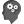 Performance-driven Professional with 18 years of experience in Restaurant Operations, Profit Centre Operations, Client Management, Budgeting, Administration, Training and Team ManagementLast associated with Johnny Rockets (US Burger Chain), Qatar as Restaurant ManagerProficient in initiating & developing relationships with key decision-makers in target organizations for business developmentSkilled in creating and sustaining a dynamic environment that fosters the development opportunities and motivates the high performance amongst the team membersHands-on experience in regularly collaborating with guests to gather their feedback on the services provided and based on that planning further business strategiesAn enterprising leader with skills in leading personnel towards accomplishment of common goalsSoft Skills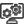 Team playerCommunicatorInnovatorThinkerEducation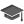 1996: MBA in Sales & Marketing from National Institute of Sales, Chandigarh.(NIS)1995: BA in Economics, Political Science, Public Administration from DAV College, Chandigarh, Punjab UniversityCareer Timeline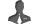 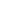 Work Experience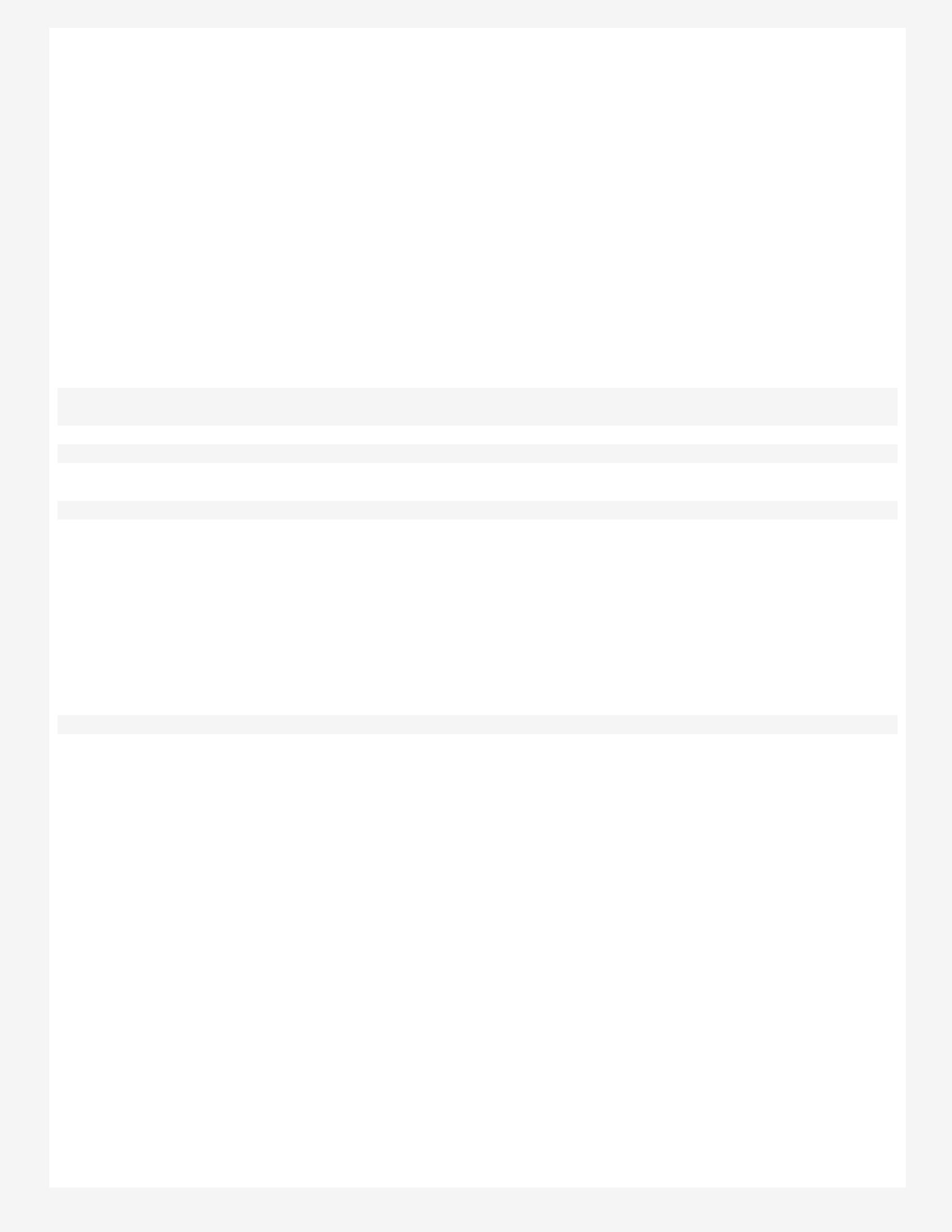 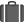 Jul’14 to July’16 Qatar Restaurant ManagerRole:Implemented performance enhancement measures such as KPI that resulted in benefitsManaged Daily Sales Tracker vs Budget to ensure that P & L management was in placeCoordinated the entire restaurant operation, including front-of-house and back-of-houseDelivered superior guest services and ensure absolute customer satisfactionEstimated consumption, forecast requirements and maintained inventoryControlled costs and minimized wasteFeb’13 to Jan’14 with Wild Wing (Restaurant Chain) Edmonton, Canada Restaurant ManagerRole:Managed establishment of short term/ long term budgets for achievement of business targetsIdentified target audiences and implemented marketing strategies after careful planning to achieve targeted business volumesContributed towards utilizing customer feedback and personal network to develop marketing intelligence for generating leadsInstituted business development, strategic management of operations, marketing, strategy planning and profit & loss management of the unitMonitored day-to-day activities, implementing quality tools and allocating work for achieving of monthly targetsDeployed effective mechanisms to obtain customer feedback and helped in ensuring an outstanding guest experience within the restaurantAdministered activities pertaining to negotiation/ finalization of deals for local store marketingJan’11 to Jan’13 with Pizza More, ChandigarhOperations ManagerRole:Maintained profitable operations with focus on budgeting & marketingMonitored all banking activities and administered expenses with implementation of stringent cost control measuresRendered high quality services that resulted in high level of customer satisfactionConceptualized and implemented new sales promotional schemes that resulted into high revenue growth; also designed promotional plans for corporate and regular programme with special focus on operations management &retail sales Previous Work ExperienceJun’10 to Dec’10 with Pentacle Hotels and Restaurants Pvt. Ltd., Chandigarh Operations ManagerOct’07 to Mar’10 with RTC Restaurants (India) Pvt. Ltd. (Ruby Tuesday), Chandigarh, Ludhiana Restaurant General ManagerFeb’98 to Sep’07 with Pizza Hut, ChandigarhRestaurant General ManagerGrowth Path:Feb’98 to Jun’99: Team Member – Server (Chandigarh Sec-26)Jul’99 to March’02: Shift Manager – OperationsApr’02 to May’03: Assistant Manager – OperationsJun’03 to Jul’05: Unit Manager – OperationsAug’05 to Sep’07: Restaurant General Manager – OperationsAwards and RecognitionsAcknowledged by Yum for Customer Maniac AttitudeAdjudged for store being ranked No. 1 position in:Home Service in Asia Sub Continent in 2000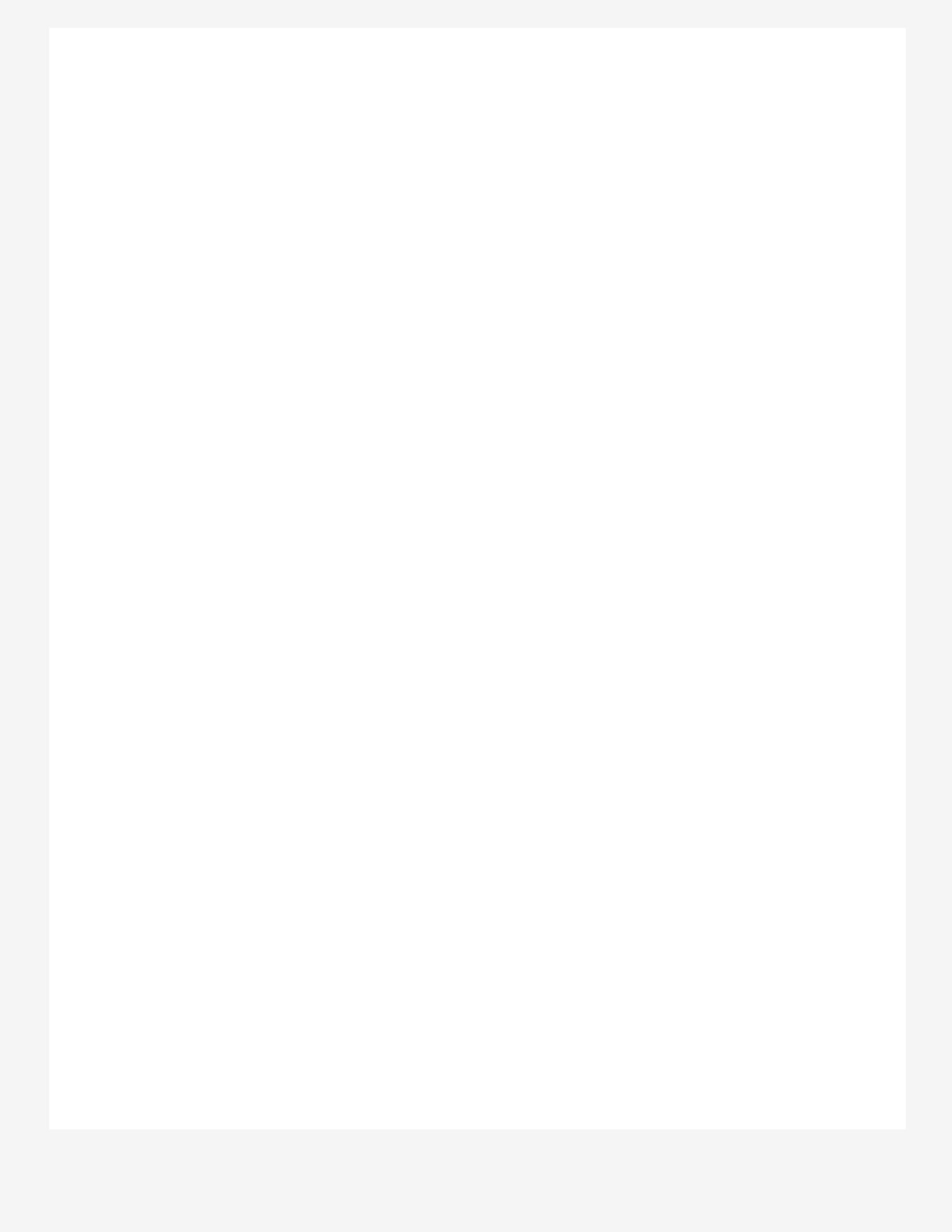 Dine-in Service in Asia Sub Continent in 2001Selected as Model store for Hospitality and Service in Asia sub-continentPlayed a key role in implementation of Marketing Promotion (Local Store Marketing)Track record of maintaining best DSC (Delivery Service Challenge)Contributed towards suggestive sellingRecognized as:National Champions for Customer Services in 2001Best Manager in regional Champs Challenge in 2002 o Best Manager in National Champs Challenge in 2002 o Top Gun for being the best team membero  Best Service Team in Champs Challenge in 2002Successfully represented India in Feb’03 at Bangkok for Champs Challenge & won Bronze medal for India Certifications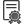 By YUM Restaurants International:Certified as an RGM (Management Development Programme)Certified in:o  “Developing Champions Leading a Shift” Programme.o  “Developing Champions Leading a Restaurant” Programme.o  “Developing Champions Leading Multiple Restaurants” Programme.Trainings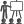 Attended multiple training courses conducted by YUM such as: o Supervisory Skillso Financial Management o Equipment Workshop o Product Workshopo  Home Service Trainingo  Train the Trainer and so onPersonal Details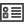 Date of Birth: 28th June, 1974Languages Known: English, Hindi, PunjabiPizza Hut, ChandigarhPizza Hut, ChandigarhPentacle Hotels andWild Wing (RestaurantPizza Hut, ChandigarhPizza Hut, ChandigarhRestaurants Pvt. Ltd,Wild Wing (RestaurantPizza Hut, ChandigarhPizza Hut, ChandigarhRestaurants Pvt. Ltd,Chain), Canada asas Restaurant Generalas Restaurant General2007-2010Chandigarh as OperationsChandigarh as OperationsChain), Canada asas Restaurant Generalas Restaurant General2007-2010Chandigarh as OperationsChandigarh as Operations2011-2013Restaurant Manager2014-2016Manager2007-2010Chandigarh as OperationsChandigarh as Operations2011-2013Restaurant Manager2014-2016ManagerManagerRTC Restaurants IndiaRTC Restaurants IndiaRTC Restaurants IndiaPizza More,Johnny Rockets (US1998-2007Pvt Ltd. (Ruby2010-2010Pizza More,2013-2014Johnny Rockets (US1998-2007Pvt Ltd. (Ruby2010-2010Chandigarh,2013-2014Burger Chain), Qatar asTuesday), ChandigarhTuesday), ChandigarhTuesday), ChandigarhChandigarh,Burger Chain), Qatar asTuesday), ChandigarhTuesday), ChandigarhTuesday), ChandigarhOperations ManagerOperations ManagerRestaurant Manageras RGMOperations ManagerOperations ManagerRestaurant Manageras RGM